Rešitve domačih nalog za 8. teden, 11. 5. -15. 5. 2020, MATEMATIKA, 9. r.Vse naloge so iz SDZ 510. naloga, str. 12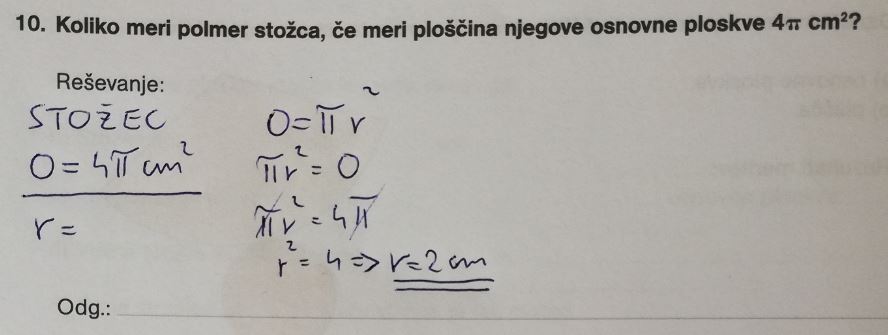 11. naloga, str. 12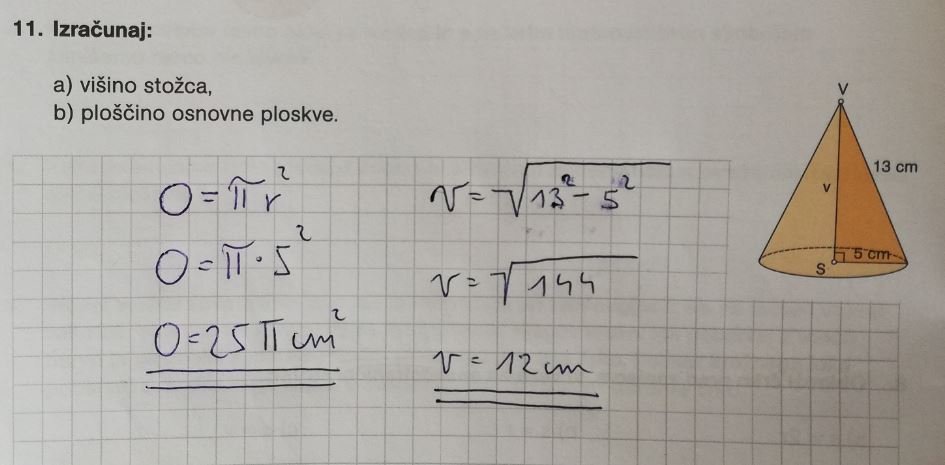 4. naloga, str. 16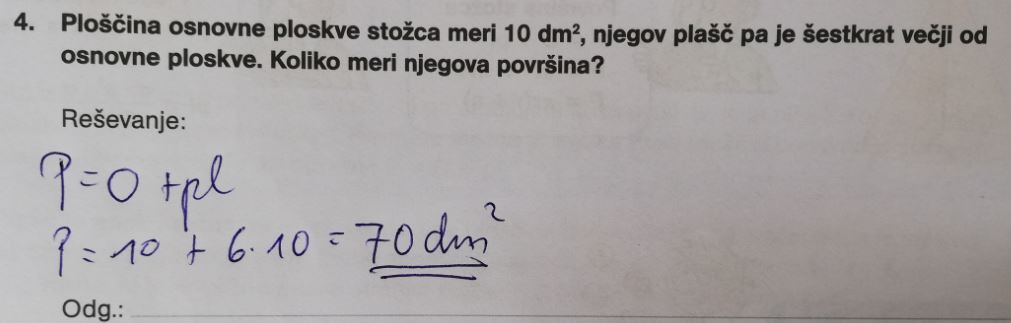 9. naloga, str. 17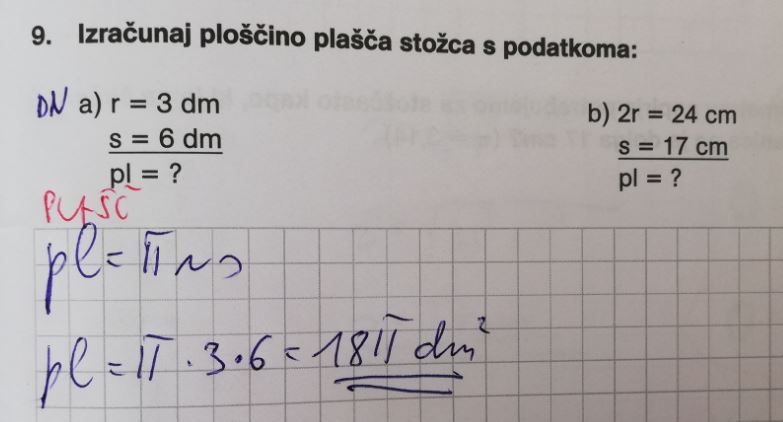 11. c) naloga, str. 19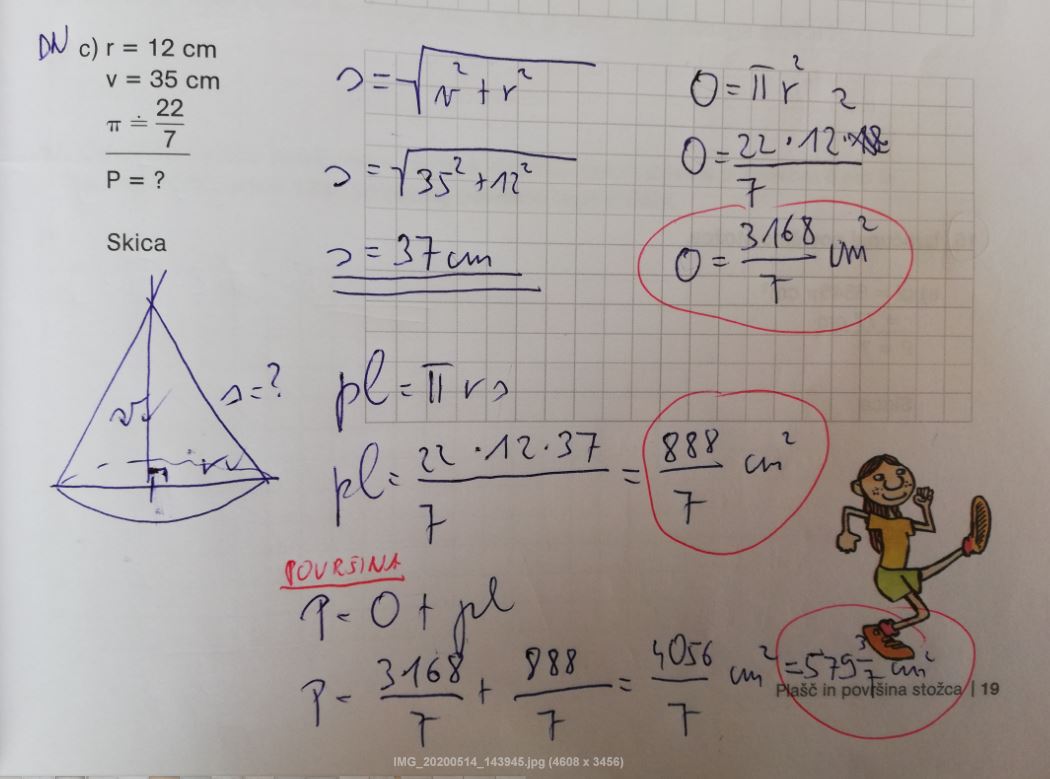 15. b) naloga, str. 21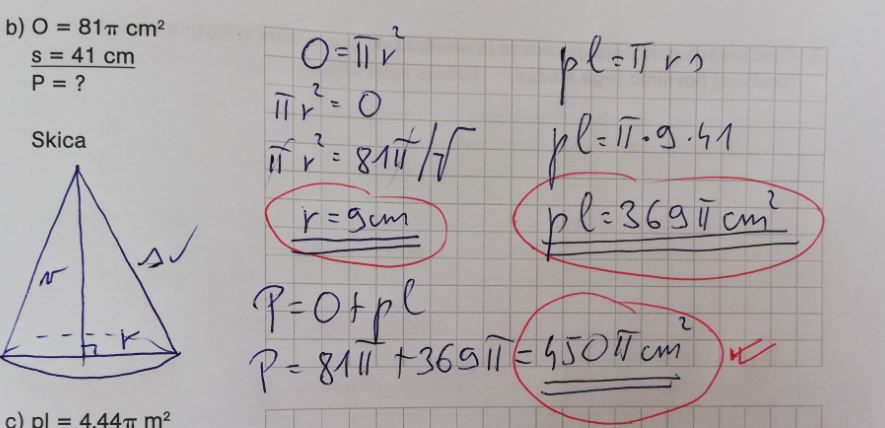 19. naloga, str. 22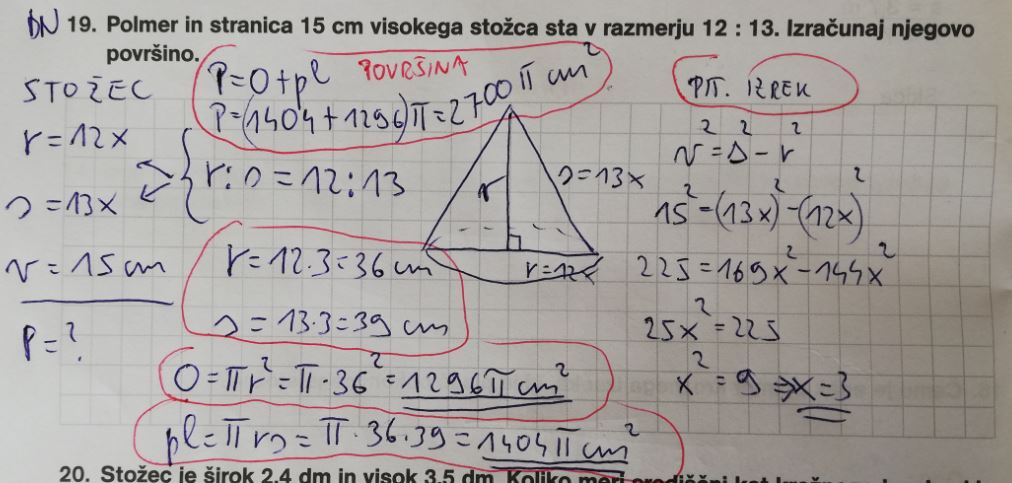 22. naloga, str. 23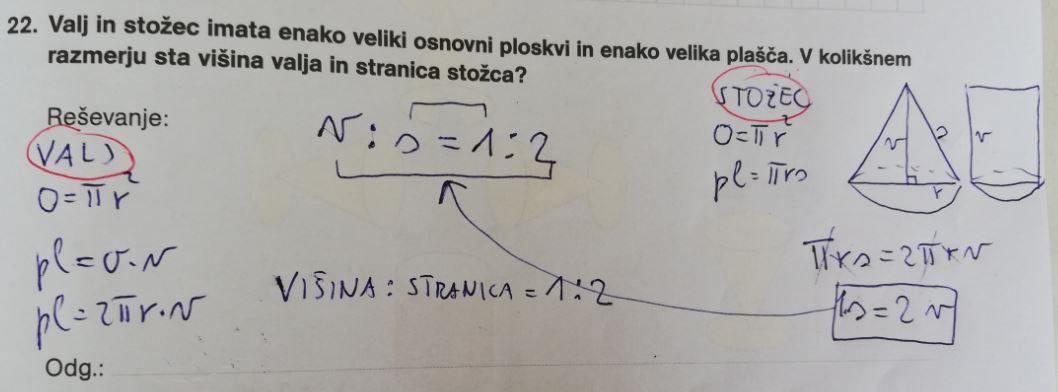 